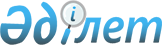 О бюджете сельского округа Суттикудык на 2021-2023 годыРешение Жанакорганского районного маслихата Кызылординской области от 30 декабря 2020 года № 609. Зарегистрировано Департаментом юстиции Кызылординской области 8 января 2021 года № 8123.
      В соответствии с пунктом 2 статьи 75 кодекса Республики Казахстан от 4 декабря 2008 года "Бюджетный кодекс Республики Казахстан", подпунктом 1) пункта 1 статьи 6 Закона Республики Казахстан от 23 января 2001 года "О местном государственном управлении и самоуправлении в Республике Казахстан", Жанакорганский районный маслихат РЕШИЛ:
      1. Утвердить бюджет сельского округа Суттикудык на 2021-2023 годы согласно приложениям 1, 2 и 3 соответственно, в том числе на 2021 год в следующем объеме:
      1) доходы – 62 145 тысяч тенге, в том числе:
      налоговые поступления – 3 211 тысяч тенге;
      неналоговые поступления – 50 тысяч тенге;
      поступления от продаж основного капитала – 0;
      поступления трансфертов – 58 884 тысяч тенге;
      2) затраты – 62 633 тысяч тенге;
      3) чистое бюджетное кредитование – 0:
      бюджетные кредиты – 0;
      погашение бюджетных кредитов – 0;
      4) сальдо по операциям с финансовыми активами – 0:
      приобретение финансовых активов – 0;
      поступления от продаж финансовых активов государства – 0;
      5) дефицит (профицит) бюджета – - 488 тысяч тенге;
      6) финансирование дефицита (использование профицита) бюджета – 488 тысяч тенге:
      поступление займов – 0;
      погашение займов – 0;
      используемые остатки бюджетных средств – 488 тысяч тенге.
      Сноска. Пункт 1 - в редакции решения Жанакорганского районного маслихата Кызылординской области от 23.07.2021 № 92 (вводится в действие с 01.01.2021).


      2. Объем субвенций за 2021 год, передаваемый из районного бюджета в бюджет сельского округа 41 681 тысяч тенге.
      3. Настоящее решение вводится в действие с 1 января 2021 года и подлежит официальному опубликованию. Бюджет сельского округа Суттикудык на 2021 год
      Сноска. Приложение 1 - в редакции решения Жанакорганского районного маслихата Кызылординской области от 23.07.2021 № 92 (вводится в действие с 01.01.2021). Бюджет сельского округа Суттикудык на 2022 год Бюджет сельского округа Суттикудык на 2023 год
					© 2012. РГП на ПХВ «Институт законодательства и правовой информации Республики Казахстан» Министерства юстиции Республики Казахстан
				
      Председатель внеочередной LVІIІ сессии Жанакорганского районного маслихата 

Т. Мамуов

      Секретарь Жанакорганского районного маслихата 

Е. Ильясов
Приложение 1 к решениюЖанакорганского районного маслихатаот 30 декабря 2020 года № 609
Категория
Категория
Категория
Категория
Категория
Сумма, тысяч тенге
Класс
Класс
Класс
Класс
Сумма, тысяч тенге
Подкласс
Подкласс
Подкласс
Сумма, тысяч тенге
Наименование
Наименование
Сумма, тысяч тенге
1. Доходы
1. Доходы
62 145
1
Налоговые поступления
Налоговые поступления
3 211
04
Hалоги на собственность
Hалоги на собственность
3 211
1
Hалоги на имущество
Hалоги на имущество
22
3
Земельный налог
Земельный налог
161
4
Hалог на транспортные средства
Hалог на транспортные средства
3 028
2
Неналоговые поступления
Неналоговые поступления
50
01
Доходы от государоственной собственности
Доходы от государоственной собственности
50
5
Доходы от аренды имущества, находящегося в государственной собственности
Доходы от аренды имущества, находящегося в государственной собственности
50
4
Поступления трансфертов 
Поступления трансфертов 
58 884
02
Трансферты из вышестоящих органов государственного управления
Трансферты из вышестоящих органов государственного управления
58 884
3
Трансферты из районного (города областного значения) бюджета
Трансферты из районного (города областного значения) бюджета
58 884
Функциональная группа 
Функциональная группа 
Функциональная группа 
Функциональная группа 
Функциональная группа 
Сумма, тысяч тенге
Функциональная подгруппа 
Функциональная подгруппа 
Функциональная подгруппа 
Функциональная подгруппа 
Сумма, тысяч тенге
Администраторы бюджетных программ 
Администраторы бюджетных программ 
Администраторы бюджетных программ 
Сумма, тысяч тенге
Программа 
Программа 
Сумма, тысяч тенге
Наименование
Сумма, тысяч тенге
II. Расходы
62 633
01
Государственные услуги общего характера
22 862,9
1
Представительные, исполнительные и другие органы, выполняющие общие функции государственного управления
22 862,9
124
Аппарат акима города районного значения, села, поселка, сельского округа
22 862,9
001
Услуги по обеспечению деятельности акима города районного значения, села, поселка, сельского округа
22 862,9
06
Социальная помощь и социальное обеспечение
4 423
2
Социальная помощь
4 423
124
Аппарат акима города районного значения, села, поселка, сельского округа
4 423
003
Оказание социальной помощи нуждающимся гражданам на дому
4 423
07
Жилищно-коммунальное хозяйство
8 523
3
Благоустройство населенных пунктов
8 523
124
Аппарат акима города районного значения, села, поселка, сельского округа
8 523
008
Освещение улиц в населенных пунктах
2 912
009
Обеспечение санитарии населенных пунктов
273
011
Благоустройство и озеленение населенных пунктов
5 338
08
Культура, спорт, туризм и информационное пространство
11 723
1
Деятельность в области культуры
11 723
124
Аппарат акима города районного значения, села, поселка, сельского округа
11 723
006
Поддержка культурно-досуговой работы на местном уровне
11 468
2
Спорт
255
124
Аппарат акима города районного значения, села, поселка, сельского округа
255
028
Реализация физкультурно-оздоровительных и спортивных мероприятий на местном уровне
255
12
Транспорт и коммуникация
12 528
1
Автомобильный траспорт
12 528
124
Аппарат акима города районного значения, села, поселка, сельского округа
12 528
013
Обеспечение функционирования автомобильных дорог в городах районного значения, селах, поселках, сельских округах
12 528
13
Прочие
2 526
9
Прочие
2 526
124
Аппарат акима города районного значения, села, поселка, сельского округа
2 526
040
Реализация мероприятий по решению обустройства сельских поселений для реализации мероприятий по экономическому развитию регионов в рамках Государственной программы регионального развития до 2025 года.
2 526
15
Трансферты
47,1
1
Трансферты
47,1
124
Аппарат акима города районного значения, села, поселка, сельского округа
47,1
048
Возврат неиспользованных (недоиспользованных) целевых трансфертов
47,1
3.Чистое бюджетное кредитование
0
4. Сальдо по операциям с финансовыми активами
0
5. Дефицит (профицит) бюджета
-488
6. Финансирование дефицита (использование профицита) бюджета
488
8
Используемые остатки бюджетных средств
488
01
Остатки средств бюджета
488
1
Свободные остатки бюджетных средств
488Приложение 2 к решениюЖанакорганского районного маслихатаот 30 декабря 2020 года № 609
Категория
Категория
Категория
Категория
Категория
Сумма, тысяч тенге
Класс
Класс
Класс
Класс
Сумма, тысяч тенге
Подкласс
Подкласс
Подкласс
Сумма, тысяч тенге
Наименование
Наименование
Сумма, тысяч тенге
1. Доходы
1. Доходы
45 804
1
Налоговые поступления
Налоговые поступления
3 326
04
Hалоги на собственность
Hалоги на собственность
3 326
1
Hалоги на имущество
Hалоги на имущество
23
3
Земельный налог
Земельный налог
169
4
Hалог на транспортные средства
Hалог на транспортные средства
3 134
2
Неналоговые поступления
Неналоговые поступления
53
01
Доходы от государоственной собственности
Доходы от государоственной собственности
53
5
Доходы от аренды имущества, находящегося в государственной собственности
Доходы от аренды имущества, находящегося в государственной собственности
53
4
Поступления трансфертов 
Поступления трансфертов 
42 425
02
Трансферты из вышестоящих органов государственного управления
Трансферты из вышестоящих органов государственного управления
42 425
3
Трансферты из районного (города областного значения) бюджета
Трансферты из районного (города областного значения) бюджета
42 425
Функциональная группа
Функциональная группа
Функциональная группа
Функциональная группа
Функциональная группа
Сумма, тысяч тенге
Функциональная подгруппа 
Функциональная подгруппа 
Функциональная подгруппа 
Функциональная подгруппа 
Сумма, тысяч тенге
Администраторы бюджетных программ 
Администраторы бюджетных программ 
Администраторы бюджетных программ 
Сумма, тысяч тенге
Программа 
Программа 
Сумма, тысяч тенге
Наименование
Сумма, тысяч тенге
II. Расходы
45 751
1
Государственные услуги общего характера
21 445
1
Представительные, исполнительные и другие органы, выполняющие общие функции государственного управления
21 445
124
Аппарат акима города районного значения, села, поселка, сельского округа
21 445
001
Услуги по обеспечению деятельности акима города районного значения, села, поселка, сельского округа
21 445
6
Социальная помощь и социальное обеспечение
3 001
2
Социальная помощь
3 001
124
Аппарат акима города районного значения, села, поселка, сельского округа
3 001
003
Оказание социальной помощи нуждающимся гражданам на дому
3 001
7
Жилищно-коммунальное хозяйство
6 499
3
Благоустройство населенных пунктов
6 499
124
Аппарат акима города районного значения, села, поселка, сельского округа
6 499
008
Освещение улиц в населенных пунктах
1 205
009
Обеспечение санитарии населенных пунктов
277
011
Благоустройство и озеленение населенных пунктов
5 017
8
Культура, спорт, туризм и информационное пространство
12 288
1
Деятельность в области культуры
12 028
124
Аппарат акима города районного значения, села, поселка, сельского округа
12 028
006
Поддержка культурно-досуговой работы на местном уровне
12 028
2
Спорт
260
124
Аппарат акима города районного значения, села, поселка, сельского округа
260
028
Реализация физкультурно-оздоровительных и спортивных мероприятий на местном уровне
260
13
Прочие
2 571
9
Прочие
2 571
124
Аппарат акима города районного значения, села, поселка, сельского округа
2 571
040
Реализация мероприятий для решения вопросов обустройства населенных пунктов в реализацию мер по содействию экономическому развитию регионов в рамках Государственной программы развития регионов до 2025 года
2 571
3.Чистое бюджетное кредитование
0
4. Сальдо по операциям с финансовыми активами
0
5. Дефицит (профицит) бюджета
0
6. Финансирование дефицита (использование профицита) бюджета
0Приложение 3 к решениюЖанакорганского районного маслихатаот 30 декабря 2020 года № 609
Категория
Категория
Категория
Категория
Категория
Сумма, тысяч тенге
Класс
Класс
Класс
Класс
Сумма, тысяч тенге
Подкласс
Подкласс
Подкласс
Сумма, тысяч тенге
Наименование
Наименование
Сумма, тысяч тенге
1. Доходы
1. Доходы
46 630
1
Налоговые поступления
Налоговые поступления
3 393
04
Hалоги на собственность
Hалоги на собственность
3 393
1
Hалоги на имущество
Hалоги на имущество
24
3
Земельный налог
Земельный налог
178
4
Hалог на транспортные средства
Hалог на транспортные средства
3 191
2
Неналоговые поступления
Неналоговые поступления
55
01
Доходы от государоственной собственности
Доходы от государоственной собственности
55
5
Доходы от аренды имущества, находящегося в государственной собственности
Доходы от аренды имущества, находящегося в государственной собственности
55
4
Поступления трансфертов 
Поступления трансфертов 
43 182
02
Трансферты из вышестоящих органов государственного управления
Трансферты из вышестоящих органов государственного управления
43 182
3
Трансферты из районного (города областного значения) бюджета
Трансферты из районного (города областного значения) бюджета
43 182
Функциональная группа 
Функциональная группа 
Функциональная группа 
Функциональная группа 
Функциональная группа 
Сумма, тысяч тенге
Функциональная подгруппа 
Функциональная подгруппа 
Функциональная подгруппа 
Функциональная подгруппа 
Сумма, тысяч тенге
Администраторы бюджетных программ 
Администраторы бюджетных программ 
Администраторы бюджетных программ 
Сумма, тысяч тенге
Программа 
Программа 
Сумма, тысяч тенге
Наименование
Сумма, тысяч тенге
II. Расходы
46 630
1
Государственные услуги общего характера
21 782
1
Представительные, исполнительные и другие органы, выполняющие общие функции государственного управления
21 782
124
Аппарат акима города районного значения, села, поселка, сельского округа
21 782
001
Услуги по обеспечению деятельности акима города районного значения, села, поселка, сельского округа
21 782
6
Социальная помощь и социальное обеспечение
3 055
2
Социальная помощь
3 055
124
Аппарат акима города районного значения, села, поселка, сельского округа
3 055
003
Оказание социальной помощи нуждающимся гражданам на дому
3 055
7
Жилищно-коммунальное хозяйство
6 667
3
Благоустройство населенных пунктов
6 667
124
Аппарат акима города районного значения, села, поселка, сельского округа
6 667
008
Освещение улиц в населенных пунктах
1 277
009
Обеспечение санитарии населенных пунктов
283
011
Благоустройство и озеленение населенных пунктов
5 107
8
Культура, спорт, туризм и информационное пространство
12 508
1
Деятельность в области культуры
12 244
124
Аппарат акима города районного значения, села, поселка, сельского округа
12 244
006
Поддержка культурно-досуговой работы на местном уровне
12 244
2
Спорт
264
124
Аппарат акима города районного значения, села, поселка, сельского округа
264
028
Реализация физкультурно-оздоровительных и спортивных мероприятий на местном уровне
264
13
Прочие
2 618
9
Прочие
2 618
124
Аппарат акима города районного значения, села, поселка, сельского округа
2 618
040
Реализация мероприятий для решения вопросов обустройства населенных пунктов в реализацию мер по содействию экономическому развитию регионов в рамках Государственной программы развития регионов до 2025 года
2 618
3.Чистое бюджетное кредитование
0
4. Сальдо по операциям с финансовыми активами
0
5. Дефицит (профицит) бюджета
0
6. Финансирование дефицита (использование профицита) бюджета
0